Почему я выбрал этот класс?Выбирая между десятыми  классами, я выбрал естественно-научный класс, так как мне очень нравится изучать химию и биологию. Мои родители также настаивали на выбор медицинского класса, так как они видят во мне будущего врача. Естественно-научный класс поможет мне при поступлении в медицинский университет и даст возможность раньше освоиться к предстоящей работе. Сам я хочу стать кардиохирургом, в связи с дефицитом данной профессии. У моего брата есть проблемы с сердцем, и, так как в нашей стране очень мало хороших специалистов в данной области, то я хочу пополнить их количество и, возможно, помочь ему. Я очень серьёзно отношусь к этому, поэтому я прикладываю все свои возможности в учёбе и надеюсь, что у меня всё получится.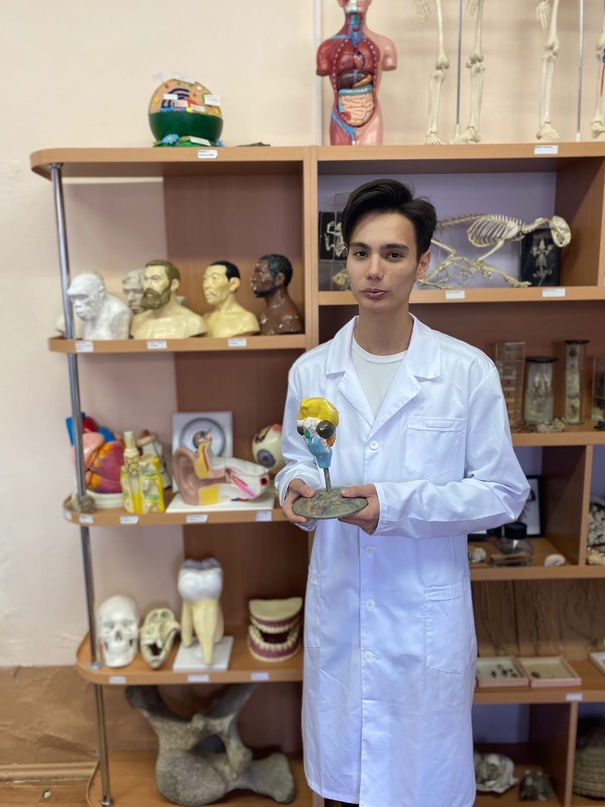 